TÉLÉBINGO ROTARY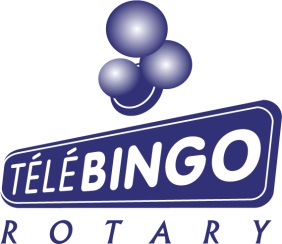 Demande d’aide financière   Initiales : Club impliquéClub impliquéClub impliquéClub impliquéClub impliquéClub impliquéClub impliquéClub impliquéClub impliquéClub impliquéClub impliquéClub impliquéClub impliquéClubNom de l’organismeNom de l’organismeAdresseAdresseVilleCode postalCode postalCode postalCode postalTéléphone  résidenceTéléphone  résidenceBureauPersonne autorisée À représenter l’organisme et À fournir tout les autres renseignements jugés pertinentsPersonne autorisée À représenter l’organisme et À fournir tout les autres renseignements jugés pertinentsPersonne autorisée À représenter l’organisme et À fournir tout les autres renseignements jugés pertinentsPersonne autorisée À représenter l’organisme et À fournir tout les autres renseignements jugés pertinentsPersonne autorisée À représenter l’organisme et À fournir tout les autres renseignements jugés pertinentsPersonne autorisée À représenter l’organisme et À fournir tout les autres renseignements jugés pertinentsPersonne autorisée À représenter l’organisme et À fournir tout les autres renseignements jugés pertinentsPersonne autorisée À représenter l’organisme et À fournir tout les autres renseignements jugés pertinentsPersonne autorisée À représenter l’organisme et À fournir tout les autres renseignements jugés pertinentsPersonne autorisée À représenter l’organisme et À fournir tout les autres renseignements jugés pertinentsPersonne autorisée À représenter l’organisme et À fournir tout les autres renseignements jugés pertinentsPersonne autorisée À représenter l’organisme et À fournir tout les autres renseignements jugés pertinentsPersonne autorisée À représenter l’organisme et À fournir tout les autres renseignements jugés pertinentsNomNomPrénomPrénomAdresseAdresseVilleVilleCode postalCode postalCode postalTéléphone  résidenceTéléphone  résidenceBureauBureauAdresse électroniqueAdresse électroniqueOFFICIERSOFFICIERSOFFICIERSOFFICIERSOFFICIERSOFFICIERSOFFICIERSOFFICIERSOFFICIERSOFFICIERSOFFICIERSOFFICIERSOFFICIERSNomNomPrénomPrénomPrénomAdresseAdresseAdresseAdresseAdresseAdresseAdresseAdressestatut légalstatut légalstatut légalstatut légalstatut légalstatut légalXXXxxxCharte provincialeCharte provincialeOuiOuiOuiOuiNonCharte fédéraleCharte fédéraleOuiOuiOuiOuiNonIncorportationIncorportationOuiOuiOuiOuiNon3e partie de la loi des compagnies3e partie de la loi des compagniesOuiOuiOuiOuiNonAutres (specifier)Autres (specifier)OBJET DE LA DEMANDE (voir à annexer les documents complémentaires / maximum 1 page)OBJET DE LA DEMANDE (voir à annexer les documents complémentaires / maximum 1 page)OBJET DE LA DEMANDE (voir à annexer les documents complémentaires / maximum 1 page)OBJET DE LA DEMANDE (voir à annexer les documents complémentaires / maximum 1 page)OBJET DE LA DEMANDE (voir à annexer les documents complémentaires / maximum 1 page)OBJET DE LA DEMANDE (voir à annexer les documents complémentaires / maximum 1 page)OBJET DE LA DEMANDE (voir à annexer les documents complémentaires / maximum 1 page)OBJET DE LA DEMANDE (voir à annexer les documents complémentaires / maximum 1 page)OBJET DE LA DEMANDE (voir à annexer les documents complémentaires / maximum 1 page)OBJET DE LA DEMANDE (voir à annexer les documents complémentaires / maximum 1 page)OBJET DE LA DEMANDE (voir à annexer les documents complémentaires / maximum 1 page)OBJET DE LA DEMANDE (voir à annexer les documents complémentaires / maximum 1 page)OBJET DE LA DEMANDE (voir à annexer les documents complémentaires / maximum 1 page)Nom du projetNom du projetNom du projetDate d’échéance du projetDate d’échéance du projetDate d’échéance du projetDescription du projet : Description du projet : Description du projet : Description du projet : Description du projet : Description du projet : Description du projet : Description du projet : Description du projet : Description du projet : Description du projet : Description du projet : Description du projet : Nom du fournisseurNom du fournisseurNom du fournisseurNom du fournisseurNom de l’entrepreneurNom de l’entrepreneurNom de l’entrepreneurNom de l’entrepreneurCoût du projet (fournir un estimé)Coût du projet (fournir un estimé)Coût du projet (fournir un estimé)Coût du projet (fournir un estimé)Montant demandéMontant demandéMontant demandéMontant demandéCe projet sera-t-il financé par d’autres sourcesCe projet sera-t-il financé par d’autres sourcesCe projet sera-t-il financé par d’autres sourcesCe projet sera-t-il financé par d’autres sourcesPrécisez lesquelles :Précisez lesquelles :Précisez lesquelles :Précisez lesquelles :NomNomNomNomNomNomNomNomNomNomNomNomNomNomNomNomNombre de personnes bénéficiaires de cette demande : Nombre de personnes bénéficiaires de cette demande : Nombre de personnes bénéficiaires de cette demande : Nombre de personnes bénéficiaires de cette demande : Nombre de personnes bénéficiaires de cette demande : Nombre de personnes bénéficiaires de cette demande : Nombre de personnes bénéficiaires de cette demande : Nombre de personnes bénéficiaires de cette demande : Nombre de personnes bénéficiaires de cette demande : Nombre de personnes bénéficiaires de cette demande : Nombre de personnes bénéficiaires de cette demande : Nombre de personnes bénéficiaires de cette demande : Nombre de personnes bénéficiaires de cette demande : Type de bénéficiaires : Type de bénéficiaires : Type de bénéficiaires : Type de bénéficiaires : Type de bénéficiaires : Type de bénéficiaires : Type de bénéficiaires : Type de bénéficiaires : Type de bénéficiaires : Type de bénéficiaires : Type de bénéficiaires : Type de bénéficiaires : Type de bénéficiaires : DOCUMENTS NÉCESSAIRES À  INCLURE :DOCUMENTS NÉCESSAIRES À  INCLURE :DOCUMENTS NÉCESSAIRES À  INCLURE :DOCUMENTS NÉCESSAIRES À  INCLURE :DOCUMENTS NÉCESSAIRES À  INCLURE :Joint au présent formulaireJoint au présent formulaireJoint au présent formulaireJoint au présent formulaireDocument déjà fourniDocument déjà fourniDocument déjà fourniDocument déjà fourniCopie de lettres patentesCopie de lettres patentesCopie de lettres patentesCopie de lettres patentesCopie de lettres patentesCopie de la reconnaissance fiscale d’organisme de charitéCopie de la reconnaissance fiscale d’organisme de charitéCopie de la reconnaissance fiscale d’organisme de charitéCopie de la reconnaissance fiscale d’organisme de charitéCopie de la reconnaissance fiscale d’organisme de charitéCopie d’une résolution du Conseil d’administration requérant ce projetCopie d’une résolution du Conseil d’administration requérant ce projetCopie d’une résolution du Conseil d’administration requérant ce projetCopie d’une résolution du Conseil d’administration requérant ce projetCopie d’une résolution du Conseil d’administration requérant ce projetCopie des états financiersCopie des états financiersCopie des états financiersCopie des états financiersCopie des états financiersAutres (documents pertinents de votre organisme)Autres (documents pertinents de votre organisme)Autres (documents pertinents de votre organisme)Autres (documents pertinents de votre organisme)Autres (documents pertinents de votre organisme)MISSION DE L’ORGANISME (DESCRIPTION)MISSION DE L’ORGANISME (DESCRIPTION)MISSION DE L’ORGANISME (DESCRIPTION)aCTIVITÉS OFFERTES PAR L’ORGANISMEaCTIVITÉS OFFERTES PAR L’ORGANISMEaCTIVITÉS OFFERTES PAR L’ORGANISMEvEUILLEZ FAIRE PARVENIR VOTRE DEMANDE ET TOUTES CORRESPONDANCES SUBSÉQUENTES AU CLUB ROTARY À QUI LA DEMANDE S’ADRESSEvEUILLEZ FAIRE PARVENIR VOTRE DEMANDE ET TOUTES CORRESPONDANCES SUBSÉQUENTES AU CLUB ROTARY À QUI LA DEMANDE S’ADRESSEvEUILLEZ FAIRE PARVENIR VOTRE DEMANDE ET TOUTES CORRESPONDANCES SUBSÉQUENTES AU CLUB ROTARY À QUI LA DEMANDE S’ADRESSEClub Rotary deÀ l’attention deAdresse courrielRéservé à l’administrationReçu le 